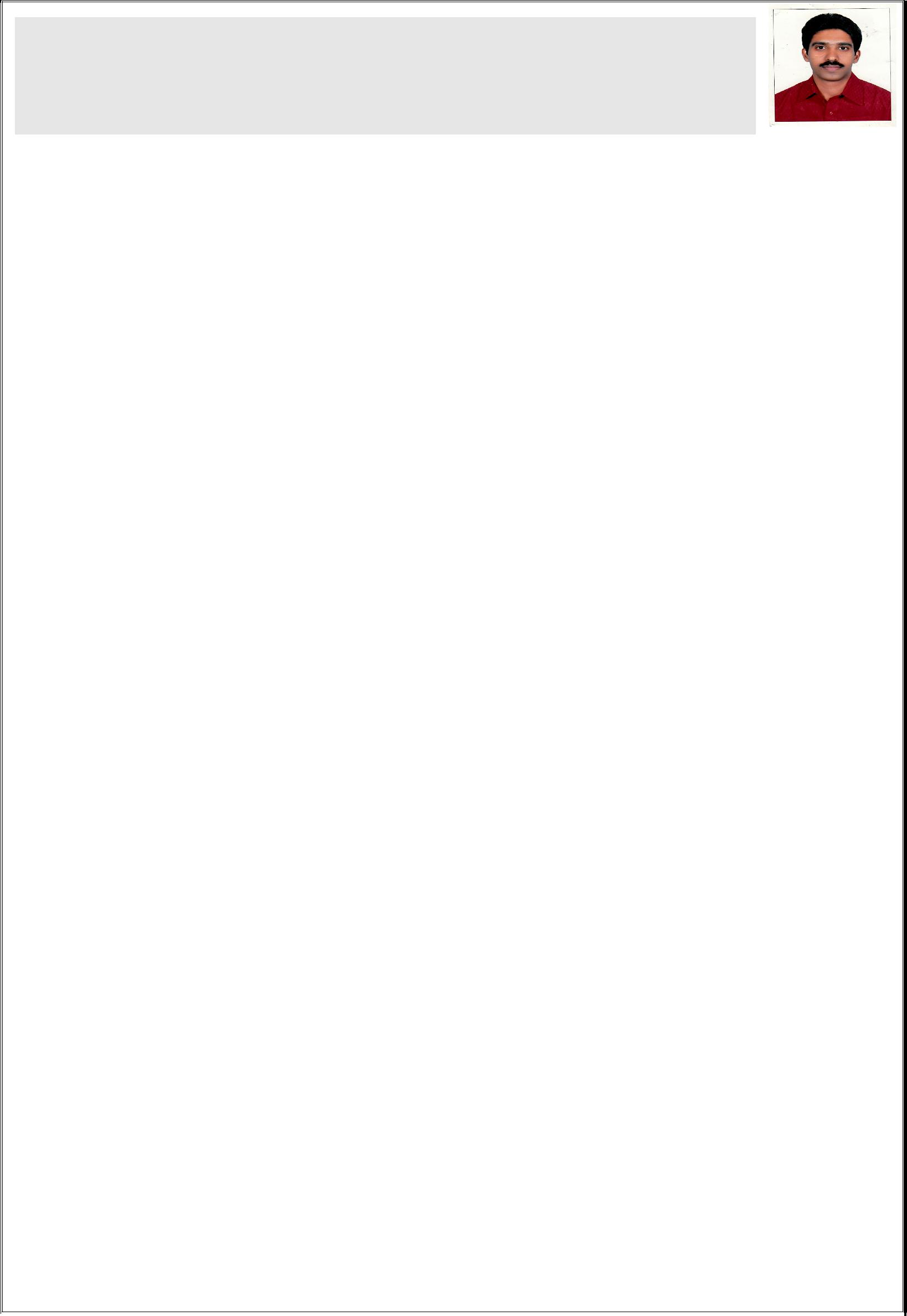 SHIJU E-Mail: Shiju-389984@2freemail.com Seeking a Suitable opening in civil Drawing & Cad Drawing Field to contribute the success and Growth of a product team utilize my knowledge, skill and expertise as a Infrastructure DraughtmanPROFESSIONAL SNAPSHOTAn astute professional with nearly 17 years of extensive experienceDesigning & DraftingPreparing AutoCAD & Micro Station drawings & Civil 3D Interior Design concepts & 3DMaxWork Experience8 Years’ experience in India9 Years’ experience in (GCC) Oman & DubaiKey SkillsDesigning & Drafting CAD works for civil (infrastructure & landscaping & utilities) Preparation of Presentation drawings as per Client requirements.Preparation of Shop drawings, as built drawings for infrastructure works such as services like Sewer, Storm water drainage, Electricity, Water, Gas, Etisalat, Irrigation, Earth work cross section (manual) and profile for all these services.Participated in the preparation of preliminary & final drawings for various Project.Preparing detailed drawings for Infrastructure projects as per MUNICIPALITY standards. Detail oriented & organised with excellent planning, analytical & interpersonal skills.Responsible for maintaining revision history and current drawing packages.CAREER PROFILE1)May 2013 Till Date Working with Parsons International DubaiPositionCompany::Cad Operator (Auto Cad & Micro Station)Parsons International DubaiUtilities ProjectsDubai Creek HarbourEr communityTown square 1 & 2Nad al Sheba developmentJebel ali labor cityJebel ali developmentDubai water canalArabian RanchesExpo 2020ResponsibilitiesResponsible for preparation of Utilites worksResponsible for preparing Utilites shop drawings in Auto CadResponsible for development of shop drawings for Utilites, and other commercial institutionsProjectTelecome Irrigation Fire fighting3) May 2010 toDecember2011PositionCompany::Auto Cad DraughtmanMatha Amritanandamayi Matha AIMS Campus kerala indiaResponsibilitiesResponsible for preparation of landscaping designing worksResponsible for preparing architectural shop drawings in Auto Cad.The Detailed drawings for the Landscaping is been drawn for the site implementation.ProjectsAmritha project4) April 2007 to March 2009Position:Auto Cad DraughtmanCompany:Cracknell Landscaping Architect LLC DubaiResponsibilitiesResponsible for preparation of landscaping designing worksResponsible for preparing architectural shop drawings in Auto Cad.The Detailed drawings for the Landscaping is been drawn for the site implementationProjectPalm jumeirahGlobal Village DubaiInternational City5) April 2005 to March2007PositionCompany::Auto Cad DraughtmanMatha Amritanandamayi Matha AIMS Campus kerala indiaResponsibilitiesResponsible for preparing architectural shop drawings in Auto Cad. Responsible for preparation of Building designing worksProjectsAmritha hospital projectAmritha SchoolAmritha villa project6) February 2002 to January 2004PositionCompany::Auto Cad DraughtmanAL Manarah Engineering & Consultants Muscat OmanResponsibilitiesResponsible for preparation of Building designing worksResponsible for preparing architectural shop drawings in Auto CadResponsible for development of shop drawings for buildings, and other commercial institutionsProjectOman housing projectOman school projectResidential Building OmanACADEMIC CREDENTIALSDiploma in Civil EngineeringAdvanced Diploma in Multimedia & Interior Designing.SOFTWARE EXPOSURES3D Max Version 6 & 7Auto Cad Version R14 – 2013 Micro Station Version V8I (SS3) Civil 3D Version 2016Adobe Photoshop Adobe Premiere Sound forgeSkill in MS Word & Excel2)March 2012 January 20132)March 2012 January 2013Position:Auto Cad Draughtman ( utilities )Company:Muscat Line Engineering & Consultant Muscat OmanPERSONAL DOSSIERAddress:Dubai, United Arab EmiratesLanguages Known:English & MalayalamNationality:IndianMarital Status:Married